 四、迁移 MySQL 数据到 OceanBase 集群1、准备mysql环境和测试数据使用现有的mysql测试环境安装sysbenchcurl -s https://packagecloud.io/install/repositories/akopytov/sysbench/script.rpm.sh | sudo bash
sudo yum -y install sysbench用sysbench创建2张测试表sysbench /usr/share/sysbench/oltp_read_write.lua --mysql-host=10.102.23.43 --mysql-port=3306 --mysql-db=sbtest --mysql-user= --mysql-password= --table_size=2000 --tables=2 --threads=150 --report-interval=10 --rand-type=uniform --time=60 prepare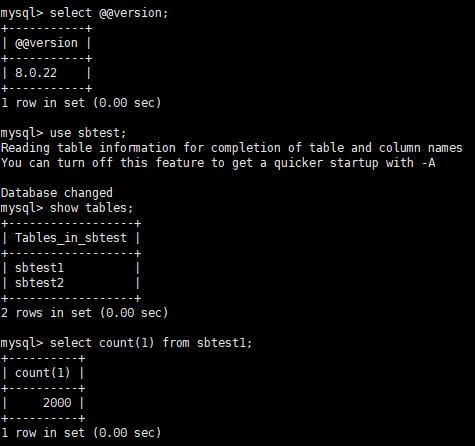 2、使用mysqldump导出sbtest库下的表结构和数据mysqldump -usouce_mysql -p'1qaz2wsx' --databases sbtest --set-gtid-purged=OFF >  /tmp/sbtest.sql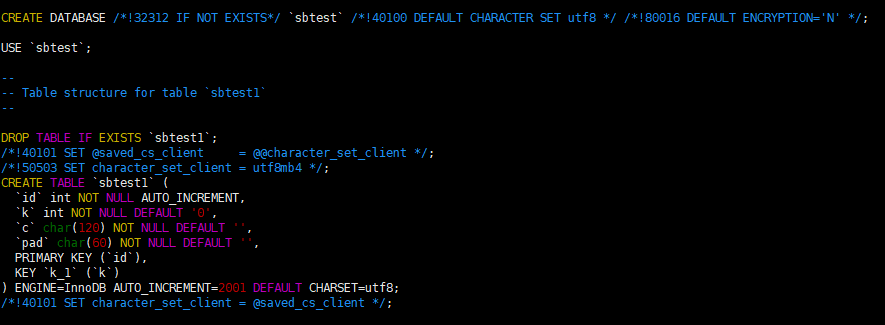 3、将mysqldump文件导入oceanbase连接oceanbase业务租户obclient -h 127.1 -uroot@obmysql -P2883 -p'Hello123' -csource /tmp/sbtest.sql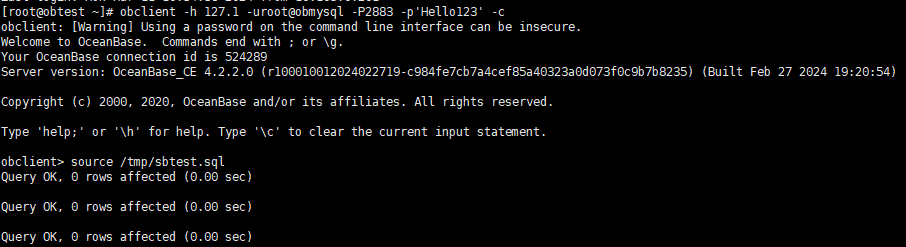 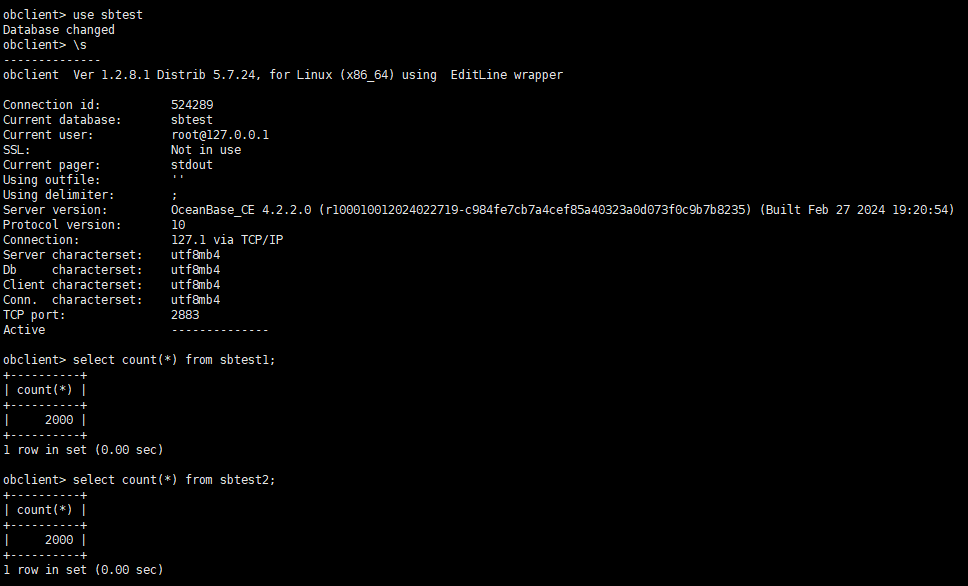 4、使用datax将mysql数据导入到oceanbase下载dataxwget https://datax-opensource.oss-cn-hangzhou.aliyuncs.com/202210/datax.tar.gztar -zxvf datax.tar.gz测试可以正常使用python datax.py ../job/job.json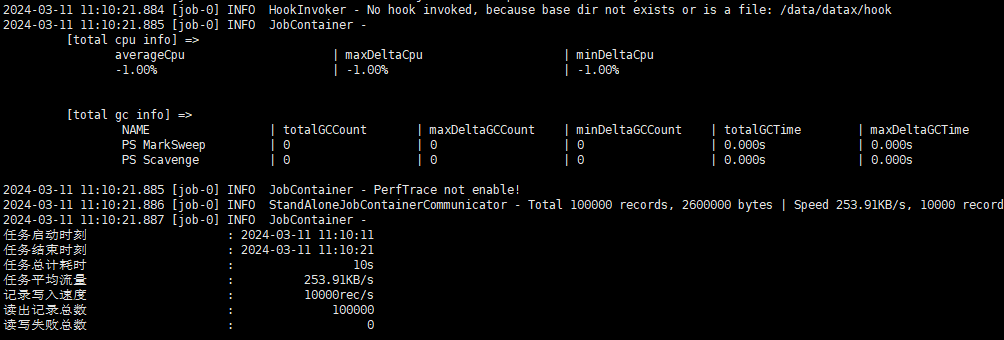 修改配置文件，配置数据源和数据目标mysql2ob.json{    "job": {        "setting": {            "speed": {                "channel": 4            },            "errorLimit": {                "record": 0,                "percentage": 0.1            }        },        "content": [            {                "reader": {                    "name": "mysqlreader",                    "parameter": {                        "username": "souce_mysql",                        "password": "1qaz2wsx",                        "column": ["*"],                        "connection": [                            {                                "table": ["sbtest1"],                                "jdbcUrl": ["jdbc:mysql://127.0.0.1:3306/sbtest?useUnicode=true&characterEncoding=utf8&useSSL=false"]                            }                        ]                    }                },                "writer": {                    "name": "oceanbasev10writer",                    "parameter": {                        "obWriteMode": "insert",                        "column": ["*"],                        "preSql": ["truncate table sbtest1"],                        "connection": [                            {                                "jdbcUrl": "jdbc:oceanbase://127.0.0.1:2883/sbtest?useLocalSessionState=true&allowBatch=true&allowMultiQueries=true&rewriteBatchedStatements=true",                                "table": ["sbtest1"]                            }                        ],                        "username": "root@obmysql",                        "password":"Hello123",                        "writerThreadCount":10,                        "batchSize": 1000,                        "memstoreThreshold": "0.9"                    }                }            }        ]    }}执行离线同步python /data/datax/bin/datax.py /data/datax/job/mysql2ob.json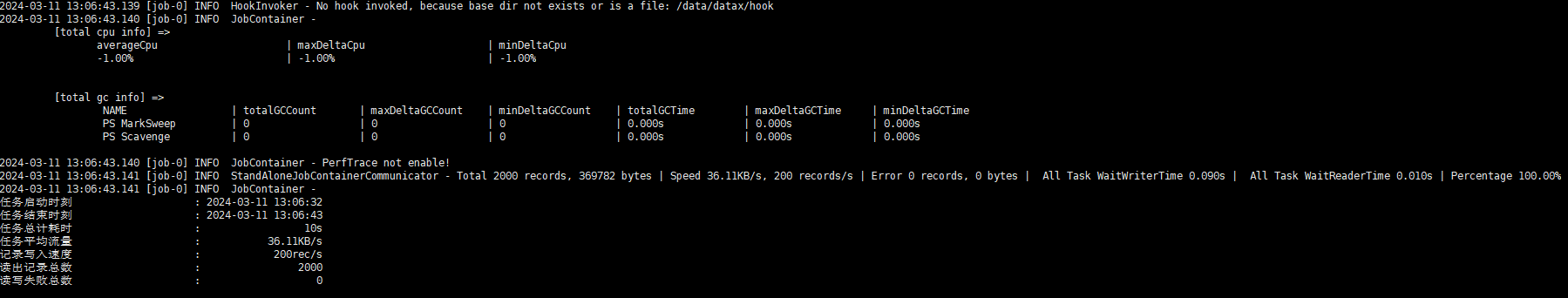 目标库同步成功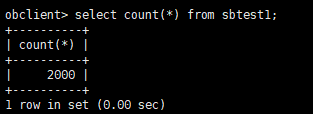 